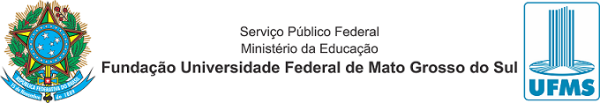 ANEXO I (EDITAL DE DIVULGAÇÃO Nº XX/2023 - PROECE/UFMS)AUTODECLARAÇÃO AÇÕES AFIRMATIVASEu (nome completo),  		, inscrito no CPF 		Declaro ser	(indicar se é negro(a), de cor preta ou parda, indígena ou pessoa com deficiência) e assumo a opção de concorrer às vagas no Curso de Pós-graduação Lato Sensu MBA em Gestão Estratégica de Negócios, da Fundação Universidade Federal de Mato Grosso do Sul, por meio do Sistema  de Ações Afirmativas para negros(as), indígenas e pessoas com deficiência, de acordo com os critérios e procedimentos inerentes ao sistema. As informações prestadas nesta declaração são de minha inteira responsabilidade, estando ciente que poderei responder criminalmente no caso de falsidade. Por ser verdade, firmo esta declaração............................, .......... de ............... de ..................Assinatura do(a) Candidato(a)ANEXO II (EDITAL DE DIVULGAÇÃO Nº XX/2023 - PROECE/UFMS)SOLICITAÇÃO DE ATENDIMENTO DIFERENCIADO PARA PESSOAS COM DEFICIÊNCIA À Comissão Especial do Curso de Pós-graduação Lato Sensu MBA em Gestão Estratégica de Negócios.Eu,	,inscrito sob o CPF nº	e nos termos do Artigo 27 do Decreto nº 3.298 de 20/12/1999, solicito atendimento diferenciado conforme segue:Tipo de deﬁciência:Tipo de atendimento especial:Deixar claro se o atendimento será necessário apenas para a banca referente às Ações Afirmativas ou apenas ao longo do curso ou para as duas situações............................, .......... de ............... de ..................Assinatura do(a) Candidato(a)ANEXO III(EDITAL DE DIVULGAÇÃO Nº XX/2023 - PROECE/UFMS)MODELO DE FORMULÁRIO PARA INTERPOSIÇÃO DE RECURSO..........................., .......... de ............... de ..................Assinatura do(a) Candidato(a)ANEXO IV(EDITAL DE DIVULGAÇÃO Nº XX/2023 - PROECE/UFMS)FORMULÁRIO PARA SOLICITAÇÃO DE ISENÇÃO DE TAXA INSCRIÇÃO E/OU DAS MENSALIDADES DO CURSO..........................., .......... de ............... de ..................Assinatura do(a) Candidato(a)MODELO FOLHA RESUMO CADASTRO ÚNICO – V7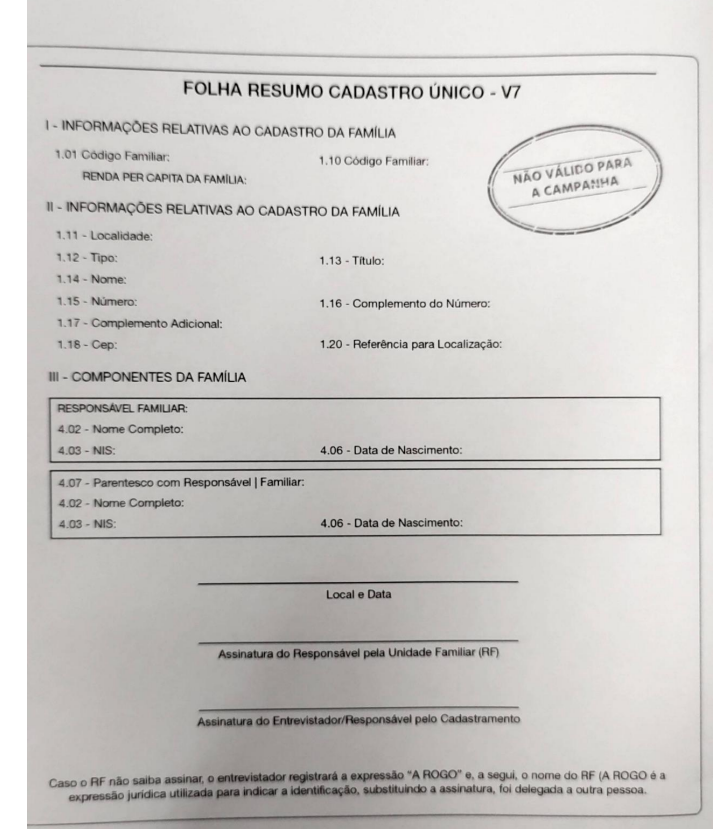 Processo SeletivoCurso de Pós-graduação Lato Sensu MBA em Gestão Estratégica de NegóciosEdital nºNome CompletoSobre o que se trata o recursoPúblico( ) Ampla Concorrência.(   ) Ações Afirmativas.(   ) Vulnerabilidade socioeconômica.Fundamentação e argumentação lógica: (descrever abaixo)Fundamentação e argumentação lógica: (descrever abaixo)Para fundamentar essa contestação, encaminho anexos os seguintes documentos:Para fundamentar essa contestação, encaminho anexos os seguintes documentos:Processo SeletivoCurso de Pós-graduação Lato Sensu MBA em Gestão Estratégica de NegóciosEdital nºObjeto da solicitação( ) Ampla Concorrência (Pedido de isenção de taxa de inscrição).(   ) Ações Afirmativas (Pedido de isenção de taxa de inscrição).(   ) Vulnerabilidade socioeconômica (Pedido de isenção de taxa de inscrição).(   ) Vulnerabilidade socioeconômica (Pedido de isenção das mensalidades).(   ) Vulnerabilidade socioeconômica (Pedido de isenção de taxa de inscrição e das mensalidades).Nome CompletoFundamentação e argumentação lógica: (descrever abaixo)Fundamentação e argumentação lógica: (descrever abaixo)Para fundamentar essa contestação, encaminho anexos os seguintes documentos:Para fundamentar essa contestação, encaminho anexos os seguintes documentos: